苏气会发〔2017〕1号第九届苏皖两省大气探测、环境遥感与电子技术学术交流研讨会征文通知各有关单位：为及时总结交流苏皖两省在大气探测、环境遥感与电子技术领域近两年来新的科学技术成果，为相关领域的科技人员提供一个学术交流、信息共享的平台，经江苏、安徽两省气象学会商定，“第九届苏皖两省大气探测、环境遥感与电子技术学术研讨会”将于2017年5月在江苏省举办。现将会议征文的有关事项通知如下：一、会议主办单位江苏省气象学会    安徽省气象学会二、征文范围1.大气探测、环境遥感与电子技术的基础理论研究成果。2.大气探测、环境遥感新技术、新设备研发成果。3.气象探测设备维护保障新技术、新流程探索。4、电子信息技术在气象业务科技中的应用。三、征文要求1.论文应反映近年来在上述领域的最新研究成果。2.主题明确、重点突出、思路清晰、文字简练、格式符合要求（见附件）。3.全文篇幅（含图表）一般限5000字以内，必须另附800字左右的详细摘要，详细摘要不得超过一个页面。4.请将详细摘要放在全文的顶端，不符合要求的论文，将不予录用。5.投稿时注明作者有效的电子邮箱、联系电话等信息，以便会务组及时与作者联系。四、投稿方式论文作者按照工作单位的属地，向江苏省气象学会秘书处和安徽省气象学会秘书处投稿。提交Word 版电子文稿至各学会秘书处指定的电子邮箱，文件名为“第九届苏皖—第一作者姓名—论文题目—Y/N”(已发表选Y，未发表选N)。江苏联系人：孙燕025-83287066系统内：OA信箱：孙燕系统外：E-mail：qxkxbjb@126.com安徽联系人：卢云0551-62290078系统内：办公网公共信箱系统外：E-mail：ahqxxh@sina.cn五、征文截止日期2017年3月31日。大会学术委员会将对投稿论文进行评审，择优录用。附件：征文格式要求 江苏省气象学会               安徽省气象学会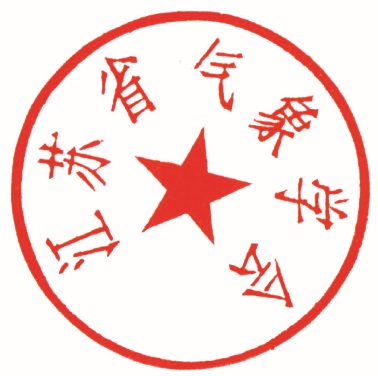                               2017年2月15日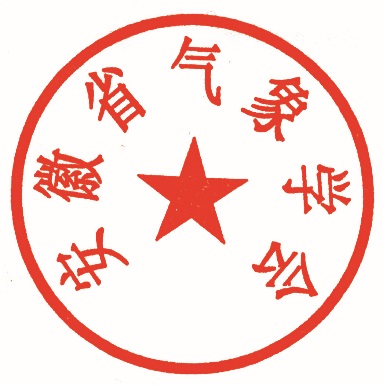 附件征稿格式要求1、来稿要求论点明确，内容充实，数据可靠，文字精练。2、论文详细摘要应说明本文的目的、方法、结果与结论，限A4纸5号楷体1个页码，内容应包括：题目（三号黑体，不超过20个汉字），作者姓名（小四号宋体）、工作单位与邮编（五宋体），详细摘要正文（五号楷体），关键词（3～5个，五号楷体体）。如属基金资助、获奖项目或重大课题，需脚注（小五号宋体）标明。3、论文全文应包括：题目（三号黑体，不超过20个汉字），作者姓名（小四号宋体）、工作单位与邮编（五宋体），中文摘要（小五楷体，200字左右），关键词（小五楷体，3～5个），正文（五号宋体），参考文献（小五号宋体）。如属基金资助、获奖项目、重大课题或已在正式出版物发表，需在文稿首页脚注（小五号宋体）标明。4、文稿书写要工整，用字规范，标题层次分明。章条序号用1（五号黑体），1.1（五号楷体），(五号宋体)；……3，3.1，3.1.1；……表示。5、数学公式、物理量的符号和单位应符合国家标准和国际标准；上下角标的字母、数码和符号，其位置高低应区别明显。计量单位一律采用中华人民共和国法定计量单位，并以国际符号表示。文中年代、年月日、数字用阿拉伯数字表示。6、科技术语和名词应使用全国科学技术名词审定委员会公布的名词。如系作者自译的新名词，在文稿中第一次出现时请给出外文原词。7、文中图形（黑白图）应尽量使用计算机绘图，如使用插图（扫描图片），请务必确保图形、文字清晰。文中图形应标明图号、图题（小五宋体）和图注（六号字体），图的纵、横坐轴上标全物理量的名称（或符号）与单位，图形尺寸不超过150㎜×200㎜幅面，图中文字、符号与正文一致，中国全图上切勿漏绘台湾和南海诸岛。8、附表请标明表题（小五宋体）和表注（六号宋体），表身（小五号宋体）使用三线表，列于正文的适当位置，表的结构要简明。表内各栏目中参量符号之后注明单位（同插图）。9、参考文献（小五号宋体）著录格式采用顺序编码制，文献序号以文中出现先后顺序编排。（1）专著：主要责任者.题名.版本项.出版地：出版者,出版年：引文页码，示例：[1] 陈联寿，徐祥德，罗哲贤，等. 热带气旋动力学引论. 北京：气象出版社，2001：8-10.（2） 专著中的析出文献(会议文集)：  析出文献主要责任者. 析出文献题名//专著主要责任者.专著题名.出版地：出版者（或学术会议召开地）,出版年: 析出文献的页码，示例：[2] 钟万强,张赛忠,谢海华.2007年浙江省闪电特征分析与应用研究//中国气象学会. 第26届中国气象年会论文集. 杭州, 2009:357-363.（3） 连续出版物中的析出文献：析出文献主要责任者. 析出文献题名.连续出版物题名：其他题名信息,年,卷(期)：页码，示例:[3] 张霞, 王咏青, 符长锋,等. 一次远距离台风暴雨过程的熵流指数演变.气象科学, 2007, 27(5):522-529.（4） 电子文献：主要责任者.题名：其他题名信息[文献类型标志/文献载体标志].出版地：出版者,出版年(更新或修改日期)[引用日期].获取和访问路径.示例：[4]PACS-L:the public-access computer systems forum [EB/OL].Houston,Tex: University of Houston Libraries,1989[].http://info.lib.uh.edu/pacsl.Html.（5）学位论文[5] 左志燕. 我国东部土壤湿度异常对东亚夏季风的影响[博士论文]. 北京：中国科学院研究生院, 2007.论文题目(三号黑体)作者(小四号宋)(工作单位,城市,邮编)(五宋体)摘要(五号黑体)：摘要小五楷体200字左右摘要小五楷体200字左右摘要小五楷体200字左右摘要小五楷体200字左右摘要小五楷体200字左右摘要小五楷体200字左右摘要小五楷体200字左右摘要小五楷体200字左右摘要小五楷体200字左右摘要小五楷体200字左右摘要小五楷体200字左右。关键词（小五黑体）：小五楷体，小五楷体，小五楷体，小五楷体，小五楷体1五号黑体正文五号宋体正文五号宋体正文五号五号宋体正文五号宋体…………。1.1 五号楷体正文五号宋体正文五号宋体正文五号宋体正文五五号宋体…………。 五号宋体正文五号宋体正文五号宋体正文五号宋体正文五号宋体…………。…………5五号黑体正文五号宋体正文五号宋体正文五号宋体正文五号宋体正文五号宋体…………。5.1五号楷体正文五号宋体正文五号宋体正文五号宋体正文五号宋体正文五号五号宋体…………。 五号宋体正文五号宋体正文五号宋体正文五号宋体正文五号宋体正文五号五号宋体…………。 五号宋体正文五号宋体正文五号宋体正文五号宋体正文五号宋体正文五号五号宋体…………。参考文献（五号黑体）（以下小五号宋体）[1] 陈联寿，徐祥德，罗哲贤，等. 热带气旋动力学引论. 北京：气象出版社，2001：8-10.（六号宋体）[2] 钟万强,张赛忠,谢海华.2007年浙江省闪电特征分析与应用研究//中国气象学会. 第26届中国气象年会论文集. 杭州, 2009:357-363.[3] 张霞, 王咏青, 符长锋,等.一次远距离台风暴雨过程的熵流指数演变.气象科学, 2007, 27(5):522-529.[4]PACS-L:the public-access computer systems forum [EB/OL].Houston,Tex: University of Houston Libraries,1989[].http://info.lib.uh.edu/pacsl.Html.[5] 左志燕. 我国东部土壤湿度异常对东亚夏季风的影响[博士论文]. 北京：中国科学院研究生院, 2007.注：全文无页码限制，含图表应≤5000字！论文题目(三号黑体)*作者(小四号宋)(工作单位,城市,邮编)(五宋体)详细摘要(五号黑体)详细摘要五号楷体详细摘要五号楷体详细摘要五号楷体详细摘要五号楷体详细摘要五号楷体详细摘要五号楷体详细摘要五号楷体详细摘要五号楷体详细摘要五号楷体详细摘要五号楷体详细摘要五号楷体详细摘要五号楷体详细摘要五号楷体详细摘要五号楷体详细摘要五号楷体详细摘要五号楷体详细摘要五号楷体详细摘要五号楷体详细摘要五号楷体详细摘要五号楷体详细摘要五号楷体详细摘要五号楷体详细摘要五号楷体详细摘要五号楷体详细摘要五号楷体详细摘要五号楷体详细摘要五号楷体详细摘要五号楷体详细摘要五号楷体详细摘要五号楷体详细摘要五号楷体详细摘要五号楷体详细摘要五号楷体详细摘要五号楷体详细摘要五号楷体详细摘要五号楷体详细摘要五号楷体详细摘要五号楷体详细摘要五号楷体详细摘要五号楷体详细摘要五号楷体详细摘要五号楷体详细摘要五号楷体详细摘要五号楷体详细摘要五号楷体详细摘要五号楷体详细摘要五号楷体详细摘要五号楷体详细摘要五号楷体详细摘要五号楷体详细摘要五号楷体详细摘要五号楷体详细摘要五号楷体详细摘要五号楷体详细摘要五号楷体详细摘要五号楷体详细摘要五号楷体详细摘要五号楷体详细摘要五号楷体详细摘要五号楷体详细摘要五号楷体详细摘要五号楷体详细摘要五号楷体详细摘要五号楷体详细摘要五号楷体详细摘要五号楷体详细摘要五号楷体详细摘要五号楷体详细摘要五号楷体详细摘要五号楷体详细摘要五号楷体详细摘要五号楷体详细摘要五号楷体详细摘要五号楷体详细摘要五号楷体详细摘要五号楷体详细摘要五号楷体详细摘要五号楷体详细摘要五号楷体详细摘要五号楷体详细摘要五号楷体详细摘要五号楷体详细摘要五号楷体详细摘要五号楷体详细摘要五号楷体详细摘要五号楷体详细摘要五号楷体详细摘要五号楷体详细摘要五号楷体详细摘要五号楷体详细摘要五号楷体详细摘要五号楷体详细摘要五号楷体详细摘要五号楷体详细摘要五号楷体详细摘要五号楷体详细摘要五号楷体详细摘要五号楷体详细摘要五号楷体详细摘要五号楷体详细摘要五号楷体详细摘要五号楷体详细摘要五号楷体详细摘要五号楷体详细摘要五号楷体。关键词（五号黑体）：五号楷体，五号楷体，五号楷体，五号楷体，五号楷体，五号楷体注：请勿超过1个页码！